Туризм и отдых в АргентинеАргентина является вторым по величине государством в Южной Америке, после Бразилии, страна расположена на обширной территории с огромным разнообразием потрясающих пейзажей и природных ландшафтов, справедливо считающаяся одним из самых живописных уголков мира, представляет широкий спектр туристических направлений. Аргентина — это холодные степи с ледяными озерами Патагонии на юге, буйные джунгли с древними индейскими поселениями — на севере, высочайшие вершины Анд с великолепными горнолыжными курортами и обилием виноградников — на западе. Это многокилометровое солнечное побережье с белоснежными пляжами, красивейшие города со множеством культурных и исторических достопримечательностей. Аргентина у миллионов людей ассоциируется с футболом и, наконец, как родина самого страстного в мире танца — танго.Как добраться до Аргентины?Организовать поездку в Аргентину на сегодняшний день не составляет совершенно никого труда (разумеется, при наличии определенного количества финансов и свободного времени). Международные авиарейсы в Буэнос-Айрес осуществляются ежедневно. Из России и Украины прямых авиаперелетов до Аргентины нет: необходимы пересадки, причем удобство зачастую непропорционально цене билетов.Как выгоднее всего из Москвы, Санкт-Петербурга и Киева долететь до Аргентины?Авиакомпанией Turkish Airlines с пересадками в Стамбуле и Сан-Паулу. Продолжительность перелета — от 24 часов, с учетом пересадок.Авиакомпанией Аэрофлот с пересадкой в Риме. Продолжительность перелета — от 26 часов, с учетом пересадки.Авиакомпанией Air Europe с пересадкой в Мадриде. Продолжительность перелета — от 26 часов, с учетом пересадки.Авиакомпанией Emirates с пересадкой в Дубаи. Продолжительность перелета — от 34 часов, с учетом пересадки.Авиакомпанией Alitalia с пересадкой в Риме. Продолжительность перелета — от 22 часов, с учетом пересадки.Также до Аргентины можно добраться, воспользовавшись услугами следующих авиакомпаний:Air Berlin с пересадками в Мюнхене и Сан-Паулу. Продолжительность перелета — от 21 часа, с учетом пересадки.Iberia с пересадкой в Мадриде. Продолжительность перелета — от 32 часов, с учетом пересадки.KLM с пересадкой в Амстердаме. Продолжительность перелета — от 22 часов, с учетом пересадки.Air France с пересадкой в Париже. Продолжительность перелета — от 22 часов, с учетом пересадки.Qatar Airways с пересадкой в Париже. Продолжительность перелета — от 22 часов, с учетом пересадки.Lufthansa с пересадками во Франкфурте и Сан-Паулу. Продолжительность перелета — от 21 часа, с учетом пересадок.British Airways с пересадками в Лондоне и Мадриде. Продолжительность перелета — от 21 часа, с учетом пересадок.ВАЖНО: Если Ваш перелет будет предполагать более 1 пересадки в зоне Шенгена — обязательно начилие Шенгенской визы.Пожалуй, в большинстве случаев лучшим вариантом вылета в Аргентину является утренний рейс, т.к. вылетев утром, с учетом того, что аргентинское время отстаёт от московского на 7 часов, в Буэнос-Айресе вы окажетесь поздним вечером, что окажется очень кстати для того, чтобы хорошенько выспаться после целых суток пути. Идеально, если следующим после прилета днем будет суббота, так как на улицах не будет пробок, что даст возможность полноценно ознакомиться с достопримечательностями города.Когда лучше ехатьАргентина раскинулась в 3-х климатических зонах: субтропической — на севере, влажной тропической — в центре и умеренно-континентальной — на юге страны. В основном в Аргентине преобладает субтропический климат, однако в южных районах бывает довольно холодно. Обязательно нужно помнить о том, что в южном полушарии лето и зима в точности до наоборот идентичны с нашими, т.е. лето туда приходит, когда у нас наступает зима, а зима — когда у нас лето.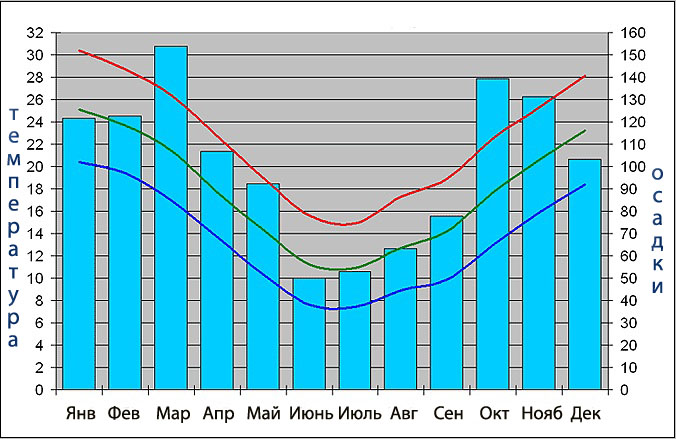 Лето (декабрь-февраль) — подойдет для поездки в Южные Анды, Патагонию и Огненную Землю. Зима (май-сентябрь) — лучшее время для путешествий по северу страны. А весной и осенью можно прекрасно провести время в Буэнос-Айресе, Междуречье или в предгорных районах Кордильер провинций Катамарка и Ла-Риоха. Ну а любители горнолыжных видов спорта смогут насладиться заснеженными склонами аргентинских Анд в период с середины июня по октябрь.В целом, самое оптимальное время для посещения страны: начало ноября — конец мая. Многие туристы предпочитают для путешествия в Аргентину конец декабря, когда туда лучше ехать не только для веселой встречи Нового года, но и попробовать на вкус множество экзотических фруктов, коих здесь великое множество. В это время в южном полушарии — самый пик лета, и большинство фруктов созревают именно к Новому году. Впрочем, и в другие месяцы туристу всегда найдётся, на что здесь посмотреть.Где остановитьсяЕсли говорить о гостиницах и отелях Аргентины, то их здесь огромное множество, на любой вкус, цвет и, разумеется, кошелек: начиная от достаточно дешевых уютных хостелов, и заканчивая самыми дорогими и роскошными отелями 4* и 5*, хотя в Аргентине такого понятия, как классификация отеля по количеству звезд, официально не существует. Звездами маркируются лишь международные сетевые отели, которые, к слову, представлены здесь практически всеми мировыми брендами. Ну а всего в Аргентине насчитывается более 150 000 гостиничных номеров. Несмотря на достаточно высокий сервис, увы, отелей, которые работают по любимой нашему человеку системе «All Inclusive» здесь не так уж и много, в большинстве гостиниц Вам будет предложен только завтрак.Если вы собираетесь в путешествие по Аргентине семьей, то Вам отлично могут подойти бюджетные семейные гостиницы Posada и Hosteria, которые пользуются в стране большой популярностью. Также здесь очень популярны Апарт-отели или гостиницы типов Эстериас и Кабанас.Стоит заметить, что стоимость номеров в хостелах и отелях Аргентины гораздо ниже, чем в европейских отелях аналогичного класса, и это при том, что аргентинские отели и гостиницы считаются чуть ли не самыми дорогими на всем южноамериканском материке.Все это, конечно, хорошо, но мы осмелимся посоветовать Вам другой супер вариант, на наш скромный взгляд САМЫЙ лучший (!!!), снять жилье прямиком у кого-то из местных жителей, причем, уж где-где, а в Аргентине можно снять любое жилье, будь то небольшая квартирка на 1-2 ночи, роскошные апартаменты на неделю или же целый особняк на весь отпуск. Поверьте, с этим вариантом можно отлично провести свое путешествие, довольно неплохо сэкономив при этом! Дерзайте!Передвижение по АргентинеВ стране железнодорожная сеть развита не достаточно хорошо, а внутренние авиаперелеты — удовольствие довольно дорогое! Это объясняется тем, что все авиакомпании, которые осуществляют местные рейсы, являются частными или приватизированными, практикуя политику установления двойных цен на билеты для иностранцев.Лучшим средством передвижения по стране являются автобусы, особенно на расстояния до 1500 км. Автобусы в Аргентине гораздо комфортабельней самолетов. В зависимости от класса автобуса, в нем могут быть кресла с разными наклонами спинки, например, в классах повыше кресло трансформируется в полноценную кровать. Также в автобусах, как правило, будут предложены напитки (как освежающие, так и алкогольные) и питание не хуже, чем в самолетах. А при выборе ночного многочасового рейса, можно дополнительно сэкономить и на отеле.Также, благодаря множеству специальных служб в Аргентине, очень неплохим и удобным (хотя, разумеется, более дорогим) вариантом может стать аренда автомобиля, на котором самостоятельно можно перемещаться по всей стране.В Аргентине существует множество международных автобусных маршрутов, соединяющих страну со странами-соседями: Бразилией, Чили, Боливией, Парагваем и Уругваем.Городской транспорт помимо автобусов, которые местные жители называют El colectivo, широко представлен услугами такси, оснащенными счетчиками. Стоимость такси можно довольно точно рассчитать по простому принципу: 1 минута езды = 1 песо. Помимо этого, в Буэнос-Айресе имеется и метро.ДеньгиОдно аргентинское песо равно 100 сентаво. Имеются банкноты в 1, 5, 10, 20, 50 и 100 песо, а также монеты в 1, 5, 10, 20 и 50 сентаво.Иностранную валюту можно обменять на песо в банках, обменных пунктах, больших торговых центрах, отелях. Иногда наличные доллары принимают прямо в магазинах. В гостиницах, ресторанах и крупных торговых точках к оплате повсеместно принимаются кредитные карточки Master Card, Visa, American Express и Eurocard, а вот в провинциях чаще всего расплачиваться придется только «кэшем».Во многих банках и пунктах обмена действует система билетов — т.е. вместо того, чтобы стоять в очереди, посетителю выдается билетик с номером, по которому нужно ждать, пока служащий не назовет Ваш номер.Что делать в АргентинеДополняя рассказ о природных и исторических достопримечательностях Аргентины, нужно отметить, что туристам здесь будут предложены самые разнообразные развлечения — от экстремального катания на горных лыжах и сноуборде до пляжной релаксации под палящим тропическим солнцем.В Буэнос-Айресе можно посмотреть на огромное количество каменных генералов верхом на конях, поклониться несравненной Эве Перон, принять участие в танго-шоу в Ла Бока, почувствовав себя настоящим Гаучо, отведать великолепный зеленый чай матэ, а также посмотреть своими глазами на жизнь представителей доиспанских культур среди ошеломляющих пейзажей.Настоятельно рекомендуем Вам посещение Национального Парка Ледников, величественных Водопадов Игуасу и «пещеры рук» Куэва-де-лас-Манос, визит на Мост инков, рафтинг в горных реках Мендосы, Барилоче и Сальты, а также пешее восхождение на Аконкагуа. Здесь также можно прокатиться верхом по заснеженным Андам или соляным пустыням Салинас-Грандес, прогуляться меж пингвинов в Пунта Томбо или поплавать рядом с китами и морскими котиками, познакомиться с бесчисленным количеством птиц и животных — всё это лишь малая часть того, что может предложить вам эта страна.Экзотика и особое, присущее лишь странам Южной Америки, ощущение вечного праздника — уже это то, ради чего стоит посетить восхитительную страну, многоликую Аргентину!Кстати говоря, в последнее время очень модным, увлекательным и, что очень важно, не столь дорогим решением становится заказ экскурсий от творческих жителей Аргентины, что очень важно, наших, русскоязычных жителей!Несколько советов туристамВ аргентинских кафе и ресторанах принято оставлять чаевые в размере 5-10% от счета, в дорогих заведениях зачастую они уже включены в счет.Так как туристов из России и Украины в стране мало, аргентинцы расценивают их как большую экзотику, поэтому отношение к ним очень дружелюбное и приветливое. Тем не менее, не стоит в одиночку покидать пределы тур. центров, особенно вечером, а также рекомендуем Вам одеваться в Аргентине проще, не носить с собой крупные суммы денег, дорогие украшения и т.д.Не рекомендуется употреблять воду «из-под крана», пейте кипяченую или бутылочную воду.Не удивляйтесь сильным опозданиям аргентинцев на встречу с Вами. Ко времени здесь относятся очень легко: опоздание на полчаса — это вовсе и не опоздание. Здесь часто можно услышать излюбленную фразу аргентинцев: «No hay necesidad de preocuparse hoy — maсana siempre llega» («Незачем волноваться сегодня — всегда наступит завтра»).Никогда не кладите ноги на стул или, тем более, на стол — в Аргентине это считается верхом неучтивости и неуважения.Заходя в магазинчики и лавки, громко здоровайтесь, а выходя, не забудьте попрощаться, иначе Вас непременно назовут невоспитанным и высокомерным.В стране существует антитабачный закон, поэтому «дымить» в общественных местах строго запрещено. В ресторанах, барах, кафе и ночных клубах для курения существуют специально отведенные места.Правила въезда в АргентинуГражданам России и Украины виза в Аргентину не требуется, если время поездки не будет превышать 90 дней, а целью визита является туризм или посещение родственников; если цель посещения страны работа или учеба, то наличие визы обязательно.По прилету в Аргентину, в аэропорту у Вас попросят предъявить:загранпаспорт, действительный на все время визита;билеты в оба конца;подтверждение платежеспособности на весь срок нахождения в стране (наличные, пластиковые карты).Таможенные правилаВвоз / вывоз иностранной валюты в Аргентину не ограничен, однако сумму, которая превышает эквивалентный порог в 10000$ необходимо занести в декларацию. Золото и серебро облагается налогом на ввоз.Людям, достигшим 18-ти летнего возраста, разрешен беспошлинный ввоз табачных изделий (сигарет – до 400 штук и сигар до 50 штук), крепких алкогольных напитков – до 2-х литров на одного человека, консервов — до 5 кг, сувениров и подарков – на сумму, не превышающую 300$, а также вещей и предметов в пределах личной необходимости. Гражданам, не достигшим 18-ти лет, разрешается ввозить / вывозить половину от лимита, полагающегося взрослым, ввоз / вывоз сигарет и алкоголя запрещен. При ввозе вышеперечисленных предметов, превышающих указанный лимит, взимается пошлина, которая составляет 50% от их стоимости.Запрещается ввозить неконсервированные продукты питания: рыбу, морепродукты, мясо, хлеб, фрукты, овощи. Без специального сопроводительного разрешения запрещен ввоз / вывоз вещей, которые могут представлять художественную, научную, реликвийную или историческую ценность.Вывозить с территории Аргентины разрешается изделия из кожи и шерсти, украшения, сувениры в пределах личных нужд, при этом все сувениры обязательно должны быть подкреплены квитанциями магазинов, где данные изделия были куплены. Вывозя меховые изделия, обязательно наличие квитанции экспортной марки.Посольства и консульстваПосольство Аргентины в РоссииАдрес: Москва, ул. Большая Ордынка, д. 72Телефон: +7 (495) 502-10-20, 502-10-22, 502-10-24Факс: (495) 502-10-21Режим работы: Пн — Пт с 10.00 до 14.00Консульский отдел:Телефон: +7 (495) 502-10-20, 502-10-22, 502-10-24Факс: (495) 502-10-21E-mail: angomosc@garnet.ruПосольство России в АргентинеАдрес: Rodriguez Pena 1741 — Capital Federal (1021), ArgentinaТел.: (5411) 4813-1552/8039Факс: (5411) 4815-6293E-mail: embrusia@fibertel.com.arСайт: www.argentina.mid.ruКакие интересные места стоит посетить в Буэнос-Айресе?Для того чтобы осмотреть главные достопримечательности Буэнос-Айреса, потребуется как минимум четыре-пять дней. Этот город является весьма разносторонним, при этом даже простая прогулка его прекрасными улицами, любование зданиями великолепной архитектуры и наблюдение за жизнью портеньос представляет отдельное удовольствие. Знакомство с городом стоит начинать с осмотра таких его основных, знаковых примечательностей, как Обелиск (проспект Девятого Июля), Театр Колон, Розовый Дом Каса-Росада, Кафедральный Собор, Кабильдо и Здание Конгресса.Обязательными пунктами Вашей программы знакомства со столицей Аргентины должны стать такие важные улицы, как пешеходная ул. Флорида, главная улица города – Авенида Девятого Июля, проспект Авенида де Майо, театральная Авенида Коррентес и прекрасная площадь Сан-Мартин. Стоит непременно побывать в колоритных районах Сан-Тельмо и Ла Бока, в которых любой турист обнаружит много интересного и оригинального. Осмотр данных районов стоит совместить, они расположены рядом друг с другом. Что касается района Сан-Тельмо, то наиболее подходящее время для его посещения – воскресное утро, тогда Вы можете побывать на популярном блошином рынке, окружающем площадь Доррего. Тем, кто ценит историю и зодческое искусство, можно порекомендовать прогуляться по старинному кладбищу в районе Реколеты.Вы доставите себе удовольствие, пройдясь в современном портовом районе Пуэрто-Мадеро, в особенности в солнечный денёк. По вечерам туристы развлекаются походами на танго-шоу и в многочисленные милонги, где танцуют местные жители. Не стоит забывать и о мясных ресторанах, посещение которых приносит шквал эмоций! Соприкоснуться с городской историей и традициями можно в столичных кафе. Непременно стоит побывать в самом старом из них – Tortoni.ОбелискСимвол и материализация души города, Обелиск представляет собою остроконечную каменную колонну высотой шестьдесят семь метров. Он расположен в центральной части широчайшей улицы на свете – Авениды Девятого Июля (Авенида Нуэве-де-Хулио), которая получила своё название в честь Дня провозглашения Независимости Аргентины 9 июля 1816 года. В ширину проспект достигает ста двадцати метров, а в длину – более двух с половиной километров. Памятник возвели в 1936-м, в 400-летнюю годовщину с даты возникновения Буэнос-Айреса.На поиски этого монумента Вам не придётся потратить много времени – он виден почти с любой точки. Он расположен в центральной части Площади Республики, там, где в Буэнос-Айресе в первый раз вывесили флаг Аргентины. Здесь организовывается множество различных культурных и неформальных событий, это место – одно из культовых в столице. Памятник не единожды страдал от действий вандалов, в особенности от тех, которыми руководили политические мотивы.Примечателен тот факт, что его возвели за относительно короткий срок – за четыре недели, и в первое время он пришёлся настолько не по душе местным жителям, что даже были планы его снести. Однако прошло некоторое время, народ привык к необычному памятнику, и тот стал настоящим символом столицы Аргентины. В наше время здесь фотографируются все туристы, посещающие Буэнос-Айрес. В особенности красив памятник, когда приходит ночь, с подсветкой. На вершину Обелиска ведёт внутренняя лестница, однако туристам туда вход закрыт.Театр КолонНа испанском языке имя прославленного мореплавателя, открывшего Старому Свету Америку, звучит именно как «Colón». Местные жители относятся к театру, который был назван в его честь, так же, как россияне к Большому. Это громадное, розовое здание классического стиля, возвышенное и строгое, является одним из наиболее известных театральных заведений на всей планете. Его открыли в 1908-м – тогда здесь представили оперу Джузеппе Верди «Аида».Театр имеет собственную оперную труппу, оркестр, балет, симпозиум, музей и библиотеку. Особенностью этого театра есть замечательная акустика. Когда-то в его стенах давали концерты Игорь Стравинский, Лучано Паваротти, Энрике Карузо, Михаил Барышников, Фёдор Шаляпин… Заведение недавно открыли после окончания пятилетних реставрационных работ, сейчас посетители могут посмотреть здесь интересные оперные и балетные выступления. По обыкновению начало представлений приходится на восемь часов вечера. Можно купить билет заранее - через интернет, либо непосредственно в театральных кассах. Здесь можно приобрести недешёвые места в ложах и в партере, а также более доступные, стоячие. Стоимость – сорок аргентинских песо, это приблизительно десять долларов.В случае нехватки времени на посещение вечерних театральных представлений Вы всё же сможете побывать в здании – днём, заведение ежедневно открыто для посетителей, по графику 09:00-17:00, вход находится со стороны проезда Тукуман. По времени прогулка по театру Колон занимает по обыкновению пятьдесят минут, а цена экскурсии – 110 аргентинских песо, что равняется примерно 25 долларам. Заведение может похвастаться шикарным интерьером зрительного и золотого зала, парадной лестницы, зала бюстов, так что посещение театра отнюдь не будет пустой тратой времени.Площадь Плаза-Де-МайоЭта площадь является главной в Буэнос-Айресе, это месторасположение весьма важных исторических построек – Президентского Дворца Ла Каса Росада, Кабильдо, памятника Пирамида и Кафедрального собора. На этой площади происходили многие серьёзные исторические события города. В 1860-м на этом месте приняли Конституцию Аргентины, в 1954-м зародился перонизм, а с 1977-го организовывали пикеты аргентинские матери, которые разыскивали сыновей, пропавших во время военной диктатуры.Кафедральный СоборПоблизости от площади Пласа-де-Майо расположен городской Кафедральный Собор. Его возвели согласно неоклассическому французскому стилю. Впервые он был построен в 1593-м, а затем несколько раз подвергался работам по реставрации. То, что сегодня видят туристы – конечная версия, результат 38-летнего строительства, завершённого в 1804-м. Постройка имеет строгий и скромный вид снаружи, однако внутреннее убранство поражает своей фантастической красотой. В соборе располагается гробница «отца нации» - генерала Хосе де Сан-Мартина. Кроме этого, здесь также находится четырнадцать картин Франческо Доменигини с изображением Крестного пути. Пол украшен венецианской мозаикой. В Собор можно прийти с 08:00 до 19:00 в будние дни, а по выходным – с 09:00 до 19:30.Улица КаминитоНачать свое знакомство со столицей лучше всего именно с этой улицы, которая расположена в квартале Ла Бока и считается музеем под открытым небом. По улице не ездят машины, дома выкрашены в яркие цвета, на тротуарах стоят в человеческий рост статуи, и, конечно же, здесь имеется целая куча уютных кафе и ресторанчиков.Порт МадероЭто уже современная достопримечательность. Ранее на этом месте располагался старый и давно заброшенный порт.Проспект КорриентесЭта улица никогда не спит и является центром культурной и ночной жизни города.Мост ЖенщиныНаходится в районе Пуэрто Мадеро. Имеет вид небольшого вантового пешеходного моста не совсем обычной конструкции, поскольку очень сильно напоминает арфу.Авеню 9 ИюляСамая широкая улица во всем мире. Ее ширина составляет сто двадцать метров, а длина равна 2 600 м.Кладбище La RecoletaБыло открыто в 1822 году. На сегодняшний день оно считается одним из самых красивых мест города. На его территории расположены скульптуры и памятники работы самых известных скульпторов и архитекторов.Улица ФлоридаЯвляется центральной пешеходной улицей Буэнос-Айреса. Мечта каждого любителя магазинов и покупок. Здесь вы увидите кондитерскую Ричмонд, Банк Бостон, книжный магазин Эль Атэнео и, конечно же, знаменитый торговый центр Galerea Pacifico, который был построен по образу и подобию парижского универмага Bon Marche. Некогда по этой улице неспешно прогуливались Вацлав Нижинский, Альберт Эйнштейн, Борхес, Гарсия Лорка. Каждый день здесь танцуют танго, и праздник не заканчивается никогда.Дом ПравительстваЗдание построено на том месте, где изначально располагался форт Хуана-Бальтазара Австрийского. Розовый дом, как его еще называют аборигены, множество раз перестраивался, но своей привлекательности от этого не потерял.Здание КонгрессаЗдесь проводятся заседания политиков. Открыто было в 1906 году, хотя отделочные и строительные работы были закончены в 1946 году. Здание построено из аргентинского гранита в греко-римском стиле. Внутренняя отделка выполнена из таких материалов, как итальянский орех и каррарский мрамор.Большой металлический цветокСамый яркий художественный символ города. Точное название скульптуры - Floris Genérica. Высота цветка составляет тридцать четыре метра, а вес - восемнадцать тонн. Примечательно, что лепестки этой статуи полностью имитируют живые цветы, так как утром цветок открывается, а вечером закрывается. Верховный Суд АргентиныДворец правосудия был открыт 15 января 1863 года. Решения, вынесенные в его стенах, не подлежат обжалованию, поскольку он является высшей судебной инстанцией страны.Дельта реки ПараныПрекрасное место для отдыха от городской суеты. Здесь можно рыбачить, устраивать семейные пикники и многое другое.Plaza DorregoПлощадь, которая является одной из самых старейших площадей столицы. Имеет сравнительно небольшие размеры, но это вовсе не мешает местным жителям проводить здесь каждые выходные ярмарку. Именно в выходные дни эта площадь оживает. Во время проведения ярмарки, здесь можно приобрести раритетную вещицу и полюбоваться на театрализованное представление.Национальный музей КабильдоРанее это было правительственное здание, сейчас же это национальный музей, который является одной из визитных карточек города.Элегантный район ПалермоОчень большой район, поэтому разделен на несколько маленьких районов: Палермо Сохо, Палермо Вьехо, Палермо Чико, Палермо Голливуд и так далее. Район отличается изобилием зелени и живописных мест. Здесь большое количество парков, аллей и даже лесов. Считается самым живописным и самым зеленым районом Буэнос-Айреса.Планетарий Галилео ГалилеяБыл построен в 1966 году. Представляет собой пятиэтажное здание увенчанное куполом, диаметр которого составляет порядка двадцати метров. Здание способно вместить триста сорок посетителей. Под куполом планетария самые современные системы проекторов и лазеров воссоздают картину звездного неба.Рабочее предместье La BocaВесьма необычный район. Дома здесь выкрашены в разные цвета. Все дело в том, что раньше этот район населяли бедные жители города, которые строили свои жилища из листов металла, а красили остатками корабельных красок. Главной достопримечательностью района считается пешеходная улица Каминито. Эта улица является единственной в мире улицей-музеем.Майский проспектПолучил свое название в честь Майской революции, которая была в 1810 году. Данный проспект является главным пунктом абсолютно любой туристической экскурсии по городу.Cтадион La BomboneraСтадион является собственностью футбольного клуба Boca Juniors, который все знают как самый известный клуб Аргентины. Открытие стадиона состоялось 25-го мая 1940 года. Изначально он мог вместить сорок девять тысяч болельщиков. В 1996 году была проведена модернизация, и на сегодняшний день он вмещает шестьдесят одну тысячу футбольных фанатов. Примечательна архитектура стадиона, но её лучше увидеть собственными глазами.Игуасу. Поездка под водопады. Вернее под 2 водопадаСначала вам надо продраться сквозь эти джунгли к реке. Для этого нужно сесть в военного вида грузовик и доехать до того места, где заканчивается дорога. Затем ножками вниз, к реке. Так это выглядит сверху. Домик с зеленой крышей это что-то типа лодочной станции, где вы можете взять специальный непромокаемый мешок и спрятать туда что-нибудь из вещей, которые нужны вам будут потом живыми. Иначе с некоторыми вещами, например с документами, деньгами, кредитными картами, телефонами, камерами и т.д. распрощаться можно будет навсегда. Только одежда все переживет;) 
Затем садишься в лодку и отчаливаешь. Летишь по реке на очень большой скорости - ощущения непередаваемые:) Ведь ты еще не знаешь что тебя ждет впереди;)
Вода в реке буйная бурная. Начинаются разные "водовороты" и пороги. И в этот момент лично мне стало стремновато как-то... Ведь ты мчишься по реке к водопадам и совсем географически не понимаешь где находишься. И в какой момент и где начнутся водопады и не смоет ли нафиг эту лодку в них.
На ум сразу приходят кадры из разных приключенческих фильмов, когда лодка вот так плывет, плывет, а потом доплывает до обрыва и уже не в силах развернуться и отплыть обратно, срывается и падает вниз вместе с потоками воды...
Слава Богу, дальше моей бурной фантазии дело не дошло;)
Вот показались и первые водопады. Чувства тревоги усилилось:) Но больше всего, скажу вам честно, меня волновала судьба техники, ведь на этой лодке я оказалась фактически в полном своем фотографическом снаряжении. В какой-то момент, чуть позже, я мысленно с ней со всей распрощалась...
Водопады уже совсем близко. Я начала реально дергаться, куда же мы плывем-то? Из-за грохота воды своими переживаниями мне было тяжело делиться даже с мужем, ни слов, ни криков особенно не слышно, ведь мы еще и плыли на полном ходу, весело подпрыгивая на волнах, образуемых течением и порогами.
Потом мы доплыли до этих водопадов и наша лодка сбросила скорость. Нам дали немного времени, чтобы убрать в мешки что-то из вещей. Мы судорожно запаковывали технику, но умом я понимала, что это бесполезно...
Еще немного и лодка медленно поплыла под водопад. Ощущения непередаваемые! Ну то что вымокаешь до костей за долю секунды это понятно. Ничего не видно, вода заливается в зажмуренные глаза, уши, нос, везде куда можно и нельзя. Но все равно очень весело и здорово:) Так с небольшими перерывами повторили несколько раз.
Затем началось самое интересное. Наша лодка развернулась и мы лаврируя между выступающими из воды огромными камнями, поплыли опять куда-то.
Показались новые водопады. Огрооомные такие. Если задрать голову к небу, то люди на обзорных площадках кажутся точками.
Дав немного нам передохнуть от криков и визгов, мы поплыли теперь прямо к ним. Я сначала даже поверить не могла, что мы поплывем прямо под водопад, такой он был огромный... и несовместимый с жизнью. Я думала нас подвезут поближе, покажут и увезут. Фиг;)
Чем ближе к этой махине подплываешь, тем острее чувствуешь, во что ты ввязался...
Помахав всем ручкой, лодочник едет к водопаду. Грохот воды такой, что кричи-не кричи, тебя никто не слышит. В этот момент любители адреналина, начинают чувствовать приятные чувства:)
Я вот сейчас, когда смотрю на эти фотографии и вспоминаю все заново, иногда думаю, а что если бы с потоком воды падал бы какой-нибудь камень? Убило бы.
В какой-то момент мы подплыли совсем-совсем близко. Ты уже плохо начинаешь понимать где находишься, потому что ничего не видно. Очень больно. Вода, как гвозди, впивается в тело. Я не знаю сколько мы там находились, но мне показалось что долго. Все превращается в сплошное водяное месиво. Дышать тоже трудно. Можно сложить ладони домиком, приложить к лицу и так делать вдох. Зато понимаешь, что такое сила и мощь воды. Ощущения сложно передать, но их однозначно стоит испытать.
Когда нас охрипших, осипших, оглохнувших, немного подслепших оттаранили оттуда на безопасное расстояние, только тогда начинаешь осознавать, какие невероятные чувства ты испытал. Как-то я разговаривала с одним человеком, который объездил наверное весь мир уже. И я спросила у него, какое самое яркое и сильное воспоминание от поездок у него. И он не задумываясь ответил :"Водопады Игуасу. Когда на лодке завозят под водопад". "Надо будет обязательно попробовать"- подумала я тогда. Не могу сказать, что это оказалось самым сильным моим впечатлением, но однозначно я это не забуду:)

Техника, кстати, осталась вся жива. Внутри мешков не было ни капли воды. Я сначала даже не могла поверить своим глазам.